Contact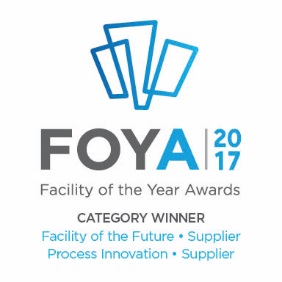 Shari LakeDirector of MarketingCoperion K-Tron Salina, Inc.606 North Front StreetSalina, KS 67401 USATel: +1 (785) 825-3884slake@coperionktron.comwww.coperion.comPress Release	Coperion K-Tron is a proud supplier for Eli Lilly and Company, winner of ISPE’s Facility of the Future and Process Innovation AwardsSewell, NJ, USA (February 2017) – Coperion K-Tron, Sewell, NJ, USA, is both proud and honored to be a part of the supply team for Eli Lilly who won this year’s prestigious ISPE FOYA (Facility of the Year Awards) in two important categories, Facility of the Future and Process Innovation. Coperion K-Tron provided the continuous loss-in-weight feeders and material handling equipment for each of the Lilly facilities and worked closely with the Lilly team in the integration and design of the feeder system.Excellent solutions for the feeding and material handling of continuous and semi-continuous processesAs part of the supply team of Eli Lilly, Coperion K-Tron provided feeding and material handling solutions for the continuous process. A Coperion K-Tron pharmaceutical feeder is used to feed each component of the direct compression blend. The superior accuracy, coupled with an innovative control system, makes the Coperion K-Tron gravimetric feeder a critical component to the continuous direct compression process. Specially engineered designs for ease of access and cleanability, as well as integrated control platforms were also important attributes of the continuous feeding systems at Lilly.Sharon Nowak, Global Business Development Manager, Coperion K-Tron states “The entire team at Eli Lilly have worked very hard at not only creating a state of the art facility, but also utilizing the utmost in automation technology and data acquisition for an acute knowledge of the process. More importantly, they have illustrated the key methods to utilize this knowledge and data to establish a definition of a state of control. Eli Lilly is certainly helping to pave the path forward in pharmaceutical continuous processing and Coperion K-Tron is proud to have been a part of their success.“About the Facility of the Future AwardAccording to the International Society for Pharmaceutical Engineering (ISPE), when considering an entry worthy of the Facility of the Future Award, ISPE judges were looking for the application of technology and project delivery to create a step change in the pharmaceutical industry’s operating model. Eli Lilly’s process development, production platform commitment and deployment of three replicate operational continuous Oral Solid Dosage production facilities was a worthy winner.   About the Process Innovations Award
The Process Innovation Award recognizes the application of novel process manufacturing techniques on existing and new facilities that drive forward thinking and innovative applications in processing, manufacturing and scientific approaches to drive solutions to existing or new challenges in the industry. According to the ISPE, Eli Lilly and Company won the Process Innovation category for their implementation of Continuous Direct Compression Process and other process innovations in their Oral Solid Dose Facilities across their manufacturing network. Eli Lilly’s forward-thinking implementation of a continuous manufacturing network ensured their placement as winner of this honorable award. Coperion K-Tron Pharmaceutical feeder, K-PH-ML-D5-KT35
Image: Coperion K-Tron, Sewell, NJ, USACoperion is the international market and technology leader in compounding and extrusion systems, feeding and weighing technology, bulk materials handling systems and services. Coperion designs, develops, manufactures and maintains systems, machines and components for the plastics, chemicals, pharmaceutical, food and minerals industries. Within its four divisions – Compounding & Extrusion, Equipment & Systems, Materials Handling and Service – Coperion has 2,500 employees and nearly 30 sales and service companies worldwide. Coperion K-Tron is part of the Equipment & Systems division of Coperion. For more information visit www.coperion.com or email info@coperion.com.Dear colleagues, 
You can download this press release in German and English and the colour photos in printable quality from the Internet at https://www.coperion.com/en/news-media/newsroom/Editorial contact and voucher copies: Dr. Jörg Wolters,  KONSENS Public Relations GmbH & Co. KG,
Hans-Kudlich-Straße 25,  D-64823 Groß-Umstadt
Tel.:+49 (0)60 78/93 63-0,  Fax: +49 (0)60 78/93 63-20
Email:  mail@konsens.de,  Internet:  www.konsens.de